Obecní úřad PálečV rámci oslav Dne Země pořádá ve spolupráci se ZŠ Zlonice  3. sběrovou akci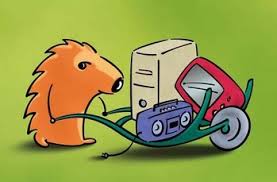 Odevzdávat můžete dne:	21. 4. 2017	16.00 - 18.00 hod                                               22. 4. 2017	  9.00 - 10.00 hod                                             našim pracovníkům do bývalé hasičárnySbíráme: Papír, baterie, elektroodpad - mobilní telefony,televize, tiskárny, počítače, monitory, vysavače, žehličky, radia, kulmy, fény, el. topidla, ledničky, mrazničky, pračky, myčky, mixéry, magnetofony, obyčejné žárovky, zářivky, DVD přehrávače, lampy, osvětlovací tělesa, vrtačky, brusky, čerpadla.Nepatří sem: CD a DVD, autobaterie, plastové a kovové kryty elektrospotřebičů  	 	     Pokud nemáte odvoz na těžké a velké spotřebiče, naši pracovníci je po domluvě vyzvednou.V tomto případě volejte: 	736 622 969 – pí. Šimonová nebo				 		737 777 203 – p. Karásek